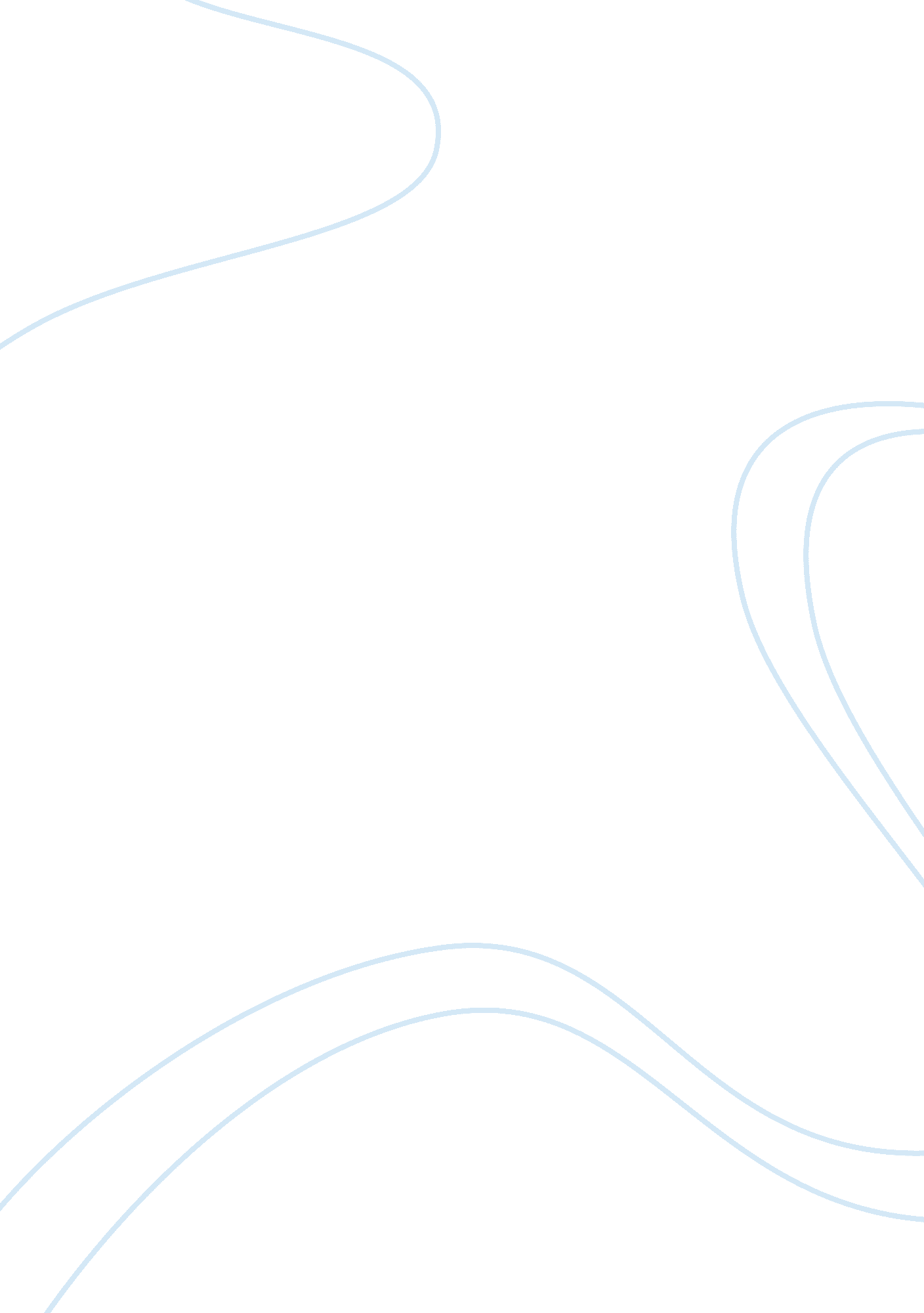 CriminologyLaw, Criminology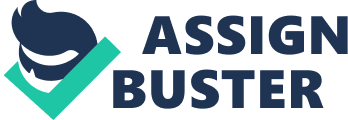 All the actors are using a technique to evaluate the situation, statistics to determine who the possible suspect Is, and unique skills to help find where this person may be. Criminology Is the study of crime Its causes, its history, and Its prevention. Criminologists have many other disciplines, because they also study thepsychologyof criminals, the social contexts that give rise to crime in specific geographical and demographical locations, and the systems of punishment that serve to confine or perpetuate criminal activity. Crime and punishment function uniquely In each society. Therefore, criminologists concerned with crime theory are interested in comparing crime trends in different societies. The study of criminology is a very interesting major in the fact that it deals with the human brain yet it also plays a huge role in helping keep the community safe, I think that's what fascinates me the most. When I took thepersonalitytest my result was NEFF. In the understanding me portion of the results It says, People Like me are very outgoing, enthusiastic, and spontaneous. I love meeting new people and probably have a large circle of friends ND acquaintances. Since I am always on the go and seem to have boundless energy, I am usually up for any new experience and especially love surprises! I am very curious, ask a lot of questions, and are fascinated by people or things that are out of the ordinary. Because of my vivid imagination, I have many ideas a day and am great at finding creative ways of solving problems or overcoming obstacles. I love to talk - especially about fun or interesting possibilities. People enjoy my unusual sense of humor and find me fun to be around. I pride myself on my uniqueness. I am also a insensitive and empathetic person who often has accurate Insights about others. My friends know I am devoted and affectionate and that I feel things very deeply, even If I don't always show It. But I may also take correctly personally and find my feelings are easily hurt. When I have a lot of details to remember or projects to manage, I may become overwhelmed or discouraged. In fact, my curiosity often distracts me from the more routine parts of projects and I probably find that staying organized is one of the hardest things for me to do. Making decisions is also a struggle because there re so many interesting options calling to me at once. WhatevercareerI choose, it has to be somethingI believein or I won't be able to stick with it for very long. This is one of the main reasons I choose to study Criminology it is a fast pace very interesting Job that will catch my interest and keep me going. My strengths are Impressing people with my quickness and creativity. Anticipating the " right" answers people are looking for. Developing rapport easily, and changing gears quickly. Thinking quickly on my feet and articulating my strengths effectively. Networking effectively to create helpful relationships. My weakness' are not following have checked out all of my options. Being too idealistic and setting unrealisticgoals. Not being very organized and not using my time well. Exaggerating or not being completely accurate with facts. For a career that would satisfy me it would have to let me work with lots of interesting creative people. Allow me to use my creativity to solve problems. Involve work that is fun, challenging, and always varied. Let me work at my own pace and schedule, with a minimum of rules or supervision. Be consistent with my personal values. Be done in anenvironmentthat is friendly, relaxed, and appreciates humor. Rarely requires me to be responsible for lots of details. Use my imagination to create products or services that help people. The median pay is about $74, 960 per year and $34. 04 per hour. The entryeducationlevel is a master's degree. There does not need to be work experience in a related occupation or on-the-Job training. Number of Jobs in 2012 was 2, 600. The Job growth is growing by 15% which is faster than average. This is a full time Job during regular business hours. Criminologist typically work in an office. They occasionally may work outside the office to conduct research through interviews or observations or present search results. The best way to get into this Job field is to have an advanced degree, strong statistical and research skills and a background in appliedsociology. Criminologist would typically need a sociologist master's degree or Ph. D. There are two types of sociology master's degree programs: traditional programs and applied, clinical, and professional programs. Traditional programs prepare students to enter a Ph. D. Program. Applied, clinical, and professional programs prepare students to enter the professional workplace, teaching them the necessary analytical skills to perform sociological research in a reflections setting. Many students who complete a Ph. D. In sociology become postsecondary teachers. Other Ph. D. Graduates often become research sociologists for nonprofits, businesses, and governments. Courses in research methods and statistics are important for both master's and Ph. D. Candidates. Many programs also offer opportunities to gain experience through internships or by preparing reports for clients. Although some graduates with a bachelor's degree find work as sociology research assistants, most find positions in other fields, such as social services, administration, management, or sales and marketing. I plan to start my Journey through the criminology at DVD and then try to get into Sac State or US Davis. I think that Criminology is such an interesting major and topic that it will keep my interest, and it is expanding at a great rate 15% is the projected for the future. The fact that it deals with the human brain yet it also plays a huge role in helping keep the community safe, I think that's what fascinates me the most. I believe I will strive in this Job force and be able to really succeed in this Job field. 